NAME 		……………………………………..……	DATE   		…………………………INDEX NO. 	…………….………………….……..…..     	SIGNATURE		….………..…..………..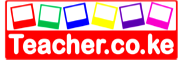 TEACHER.CO.KE SERIES 17232/3PHYSICS PAPER 3 PRACTICALTIME: 2 ½ HOURSINSTRUCTIONS TO CANDIDATES Write your name and index number in the spaces providedAnswer ALL the questions in the spaces provided in the question paper.You are supposed to spend the first 15 minutes of the 2 1/4 hours allowed for this paper reading the whole paper carefully before commencing your work. Marks are given for clear record of observations made, their suitability, accuracy and the use made of them.Candidates are advised to record their observations as soon as they are made. Non-programmable silent electronic calculators and KNEC mathematical table may be used.This paper consists of 6 printed pages. Candidates should check to ensure that all pages are printed as indicated and no questions are missingFOR EXAMINER’S USE ONLY 	Question 1Question 2			Question 1You are provided with the following:-Vernier callipersMicrometer screw gaugeMasses; 10g, 20g, 50g and 100gA helical springMetre rule or half metre ruleProceed as followsDetermine the number of complete turns of the helical spring.N = _______________________								(1 Mark) 	Measure the external diameter of the spring using the vernier callipersD = _______________________ m							 (1 Mark)Use the micrometer screw gauge to determine the diameter of the wire of the spring.d = ______________________ m 							(1 Mark)Determine the value of m									(2 Marks)N = 	………………………………………………………………………………………………………………	………………………………………………………………………………………………………………	………………………………………………………………………………………………………………Suspend the helical spring vertically alongside the clamped half metre rule as shown in figure 1 below. Determine the length L0, of the spring before loading it.L0 = __________________ cm	Figure 1Load the spring with a mass of 20g and determine the new reading on the metre rule. (L) Record this in the table below.Calculate the extension e = L – L0 due to the mass of 20g and record the value in the table given below. Repeat step f for other masses and complete the table.(6 Marks)Plot a graph of weight (N) against  (cm-1) 							  (4 Marks)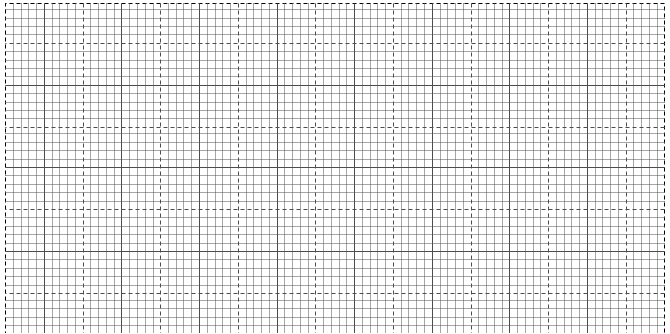 Determine the slope (s) of the graph at a mass of 45g						  (2 Marks)………………………………………………………………………………………………………………………………………………………………………………………………………………………………Given that m = Determine the value of T where (S) is the slope at 45g 						(3 Marks)	………………………………………………………………………………………………………………	………………………………………………………………………………………………………………	………………………………………………………………………………………………………………	………………………………………………………………………………………………………………2. 	This question consists of two parts A and B attempt both parts.	PART A		You are provided with the following:5 optical pinsA glass blockA plain paperA soft board4 thumb pinsProceed as follows:Fix the white piece of paper on softboard using the thumb pins provided. Place the glass slab on the white paper and draw the outline of the block on the paper. Remove the block and indicate the sides ABC and D as shown. On side BC determine  the centres of side BC using your ruler and fix pin P0 as shown. Looking from one side at the opposite end of the slab fix pin P1, P2 so that they are in with the image I of P0. On the other side locate the same image using pins P3 and P4 as shown in figure 2. Remove the glass block and produce lines P1, P2 and P3, P4 to their points of intersection which is the position of the image I.		Figure 2(i)  Using the half metre rule measure the lengths	EP0 = ___________________ cm							(1 Mark)	EI =   ____________________ cm							(1 Mark)	(ii) Work out the ratio n =  (2 d.p)								(1 Mark)	………………………………………………………………………………………………………………	………………………………………………………………………………………………………………(iii) What does n represent?									(1 Mark)	………………………………………………………………………………………………………………	………………………………………………………………………………………………………………	Part B	You are provided with the following.A plain sheet of paperA soft board4 optical pins4 thumb pinsA triangular prism	Proceed as follows(i)  Firmly fix the plain sheet of paper on the softboard using the thumb pins and place the prism near 	the centre of the paper. Trace the outline of the prism using a pencil.(ii) Remove the prism from the outline and label the vertices of the outline PQ and R.	On the side QR mark a point and draw a normal OZ at this point. Measure an angle of 200 from 	the normal and draw a line along this angle as shown in figure 3.				Figure 3Replace the prism on the outline and fix pins P1 and P2 on the 200 line at a distance of 3cm from each other.View the images of the pins P1 and P2 through side PR and fix other pins P3 and P4 so that all the pins appear on one line. Remove the prism and draw a line to pass through the holes made by pins P3 and P4 extend the line into the outline as shown in figure 3. Also extend the 200 line so that the two lines cross each other. Determine angle  and record in the table below. 			Figure 4Repeat the procedure and complete the table below.On the grid provided plot a graph of angle  against angle i 					(5 Marks)Use your graph to determine the highest value Hmax of angle  Hmax = 			(2 Marks)…………………………………………………………………………………………………………………………………………………………………………………………………………………………………………………………………………………………………………………………………………………………………………………………………………………………………………Determine the constant R for the glass prism from the formula.				(3 Marks)R = ………………………………………………………………………………………………………………………………………………………………………………………………………………………………………………………………………………………………………………………………abcdfghimaxmum  score11126423Candidate’s  scoresb(i)b(ii)efghmaxmum  score226523Candidate’s  scoresMass (g)0102030405060708090100Weight (N)Reading (L) (cm)Extension e (cm) (cm-1)Angle I (0)203040506070Angle 